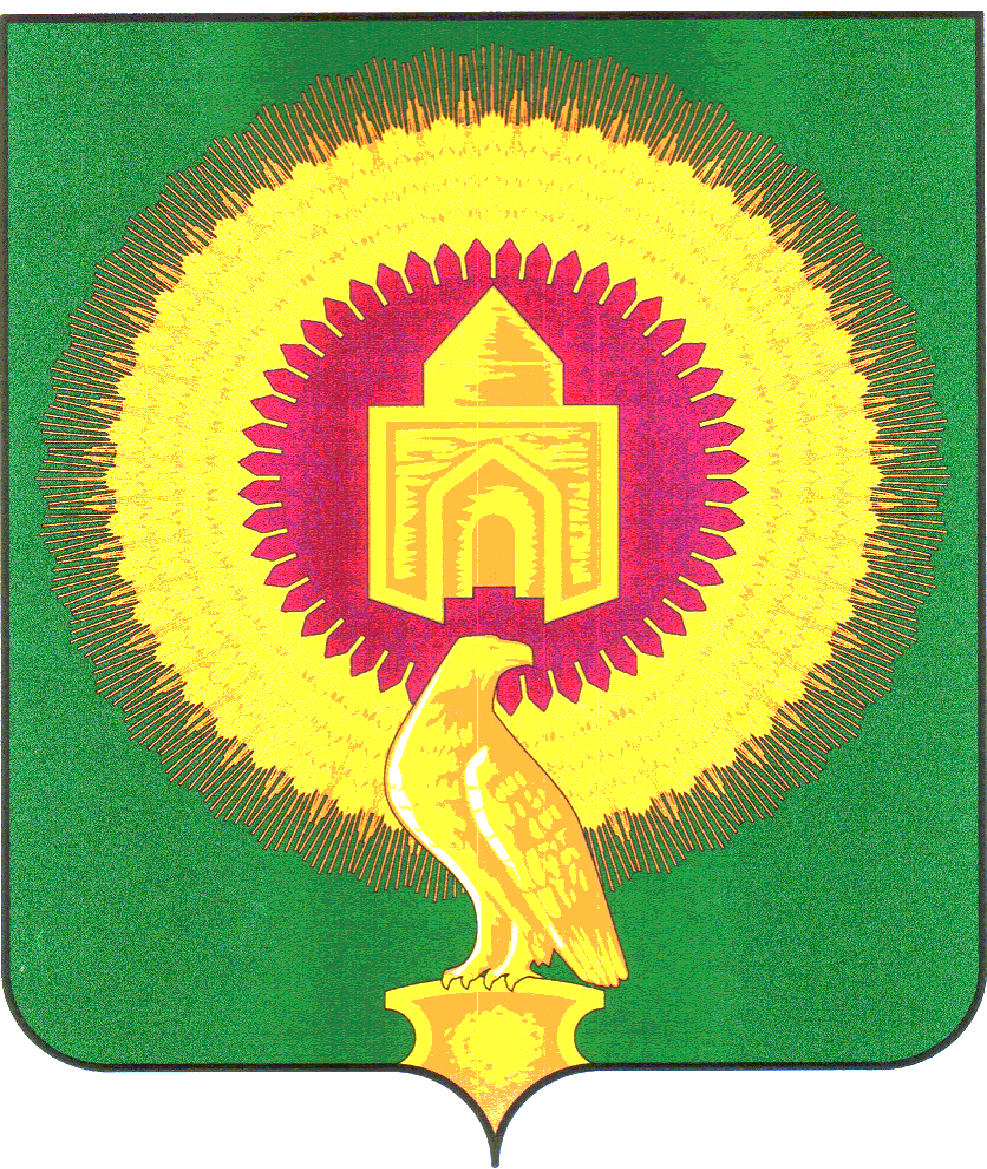 СОВЕТ ДЕПУТАТОВВАРНЕНСКОГО СЕЛЬСКОГО ПОСЕЛЕНИЯВАРНЕНСКОГО МУНИЦИПАЛЬНОГО РАЙОНАЧЕЛЯБИНСКОЙ ОБЛАСТИРЕШЕНИЕот 26 апреля 2022 года    № 5О внесении изменений и дополненийв бюджет Варненского сельскогопоселения на 2022 год и на плановый период 2023 и 2024 годовСовет депутатов Варненского сельского поселения РЕШАЕТ:1.Внести в бюджет Варненского сельского поселения на 2022 год и на плановый период 2023 и 2024 годов, принятый Решением Совета депутатов Варненского сельского поселения Варненского муниципального района Челябинской области от 23 декабря 2021 года № 30 (с изменениями от 26 января 2022 года № 1) следующие изменения:1) в статье 1:в пункте 1 пп.1 слова «в сумме 122950,36 тыс. рублей» заменить на слова «в сумме 190265,00 тыс. рублей», слова «в сумме 106740,90 тыс. рублей» заменить на слова «в сумме 174055,54 тыс. рублей»;в пункте 1 п.п.2 слова «в сумме 124950,36 тыс. рублей» заменить на слова «в сумме 195176,23 тыс.рублей»;в пункте 1 п.п. 3 слова «в сумме 2000,00 тыс.рублей» заменить на слова «в сумме 4911,23 тыс.рублей».- приложение 2 изложить в новой редакции (приложение № 1 к настоящему Решению);- приложение 4 изложить в новой редакции (приложение № 2 к настоящему Решению);- приложение 10 изложить в новой редакции (приложение № 3 к настоящему Решению).2. Настоящее Решение вступает в силу со дня его подписания и обнародования.Глава Варненского сельского поселения	А.Н.РябоконьПредседатель Совета депутатов	Л.Ю.СтуденикинаПриложение 1к решению «О внесении изменений и дополненийв бюджет Варненского сельского поселенияна 2022 год и на плановый период 2023 и 2024 годов»от 26 апреля 2022 года № 5Приложение 2к решению «О бюджете Варненского сельского поселенияна 2022 год и на плановый период 2023 и 2024 годов»от 23 декабря 2021 года № 30Распределение бюджетных ассигнований по разделам, подразделам, целевым статьям, группам видов расходов классификации расходов бюджета Варненского сельского поселения на 2022 год	(тыс. руб.)Приложение 2к решению «О внесении изменений и дополненийв бюджет Варненского сельского поселенияна 2022 год и на плановый период 2023 и 2024 годов»от 26 апреля 2022 года № 5Приложение 4к решению «О бюджете Варненского сельского поселенияна 2022 год и на плановый период 2023 и 2024 годов»от 23 декабря 2021 года № 30Ведомственная структура расходов бюджета Варненского сельского поселенияна 2022 год	(тыс. руб.)Приложение 3к решению «О внесении изменений и дополненийв бюджет Варненского сельского поселенияна 2022 год и на плановый период 2023 и 2024 годов»от 26 января 2022 года № 5Приложение 10к решению «О бюджете Варненского сельского поселенияна 2022 год и на плановый период 2023 и 2024 годов»от 23 декабря 2021 года № 30Источники внутреннего финансирования дефицита бюджета Варненского сельского поселения на 2022 год(тыс. рублей)Наименование показателяКБККБККБККБКСуммаНаименование показателяРазделПодразделКЦСРКВРСумма123456ВСЕГО:195 176,23ОБЩЕГОСУДАРСТВЕННЫЕ ВОПРОСЫ0124 859,71Функционирование высшего должностного лица субъекта Российской Федерации и муниципального образования01021 028,38Расходы общегосударственного характера010299004000001 028,38Глава муниципального образования010299004203011 028,38Фонд оплаты труда государственных (муниципальных) органов01029900420301100789,85Взносы по обязательному социальному страхованию на выплаты денежного содержания и иные выплаты работникам государственных (муниципальных) органов01029900420301100238,53Функционирование Правительства Российской Федерации, высших исполнительных органов государственной власти субъектов Российской Федерации, местных администраций01049 809,19Расходы общегосударственного характера010499004000009 079,19Центральный аппарат010499004204019 079,19Фонд оплаты труда государственных (муниципальных) органов010499004204011002 450,87Взносы по обязательному социальному страхованию на выплаты денежного содержания и иные выплаты работникам государственных (муниципальных) органов01049900420401100740,16Прочая закупка товаров, работ и услуг010499004204012004 447,16Закупка энергетических ресурсов010499004204012001 299,07Иные межбюджетные трансферты01049900420401500141,93Уплата налога на имущество организаций, земельного и транспортного налога01049908900000730,00Уплата налога на имущество организаций, земельного и транспортного налога государственными органами01049908920401730,00Уплата налога на имущество организаций и земельного налога01049908920401800723,00Уплата прочих налогов, сборов010499089204018007,00Обеспечение деятельности финансовых, налоговых и таможенных органов и органов финансового (финансово-бюджетного) надзора01061 757,70Расходы общегосударственного характера010699004000001 757,70Центральный аппарат010699004204011 757,70Фонд оплаты труда государственных (муниципальных) органов010699004204011001 350,00Взносы по обязательному социальному страхованию на выплаты денежного содержания и иные выплаты работникам государственных (муниципальных) органов01069900420401100407,70Обеспечение проведения выборов и референдумов010797,50Проведение выборов в представительные органы0107020000002097,50Специальные расходы0107020000002080097,50Резервные фонды011146,00Расходы общегосударственного характера0111990040000046,00Резервный фонд администрации сельского поселения0111990047060046,00Резервные средства0111990047060080046,00Другие общегосударственные вопросы011312 120,94Управление и распоряжение муниципальным имуществом в сельских поселениях01133900039080245,40Оценка рыночной стоимости продажи (аренды) муниципального имущества0113390003908115,00Прочая закупка товаров, работ и услуг0113390003908120015,00Подготовка на кадастровый учёт и регистрация права0113390003908350,40Прочая закупка товаров, работ и услуг0113390003908320050,40Формирование муниципальной собственности (жилых и нежилых помещений, зданий, земельных участков и иных основных средств), проведение ремонтных, восстановительных работ объектов муниципальной собственности01133900039084100,00Прочая закупка товаров, работ и услуг01133900039084200100,00Подготовка технического плана и схем на недвижимое и движимое имущество0113390003908580,00Прочая закупка товаров, работ и услуг0113390003908520080,00Обеспечение деятельности народных дружин0113810008000343,74Иные межбюджетные трансферты0113810008000350043,74Расходы общегосударственного характера011399004000004,00Резервный фонд администрации сельского поселения011399004706004,00Прочая закупка товаров, работ и услуг011399004706002004,00Другие мероприятия по реализации государственных функций0113990090000011 827,80Выполнение других обязательств государства0113990092030011 827,80Исполнение судебных актов Российской Федерации и мировых соглашений по возмещению причиненного вреда0113990092030080011 727,80Уплата иных платежей01139900920300800100,00НАЦИОНАЛЬНАЯ ОБОРОНА02544,10Мобилизационная и вневойсковая подготовка0203544,10Подпрограмма "Допризывная подготовка молодежи в Челябинской области"02034630000000544,10Осуществление полномочий по первичному воинскому учету на территориях, где отсутствуют военные комиссариаты02034630051180544,10Фонд оплаты труда государственных (муниципальных) органов02034630051180100394,85Взносы по обязательному социальному страхованию на выплаты денежного содержания и иные выплаты работникам государственных (муниципальных) органов02034630051180100119,25Прочая закупка товаров, работ и услуг0203463005118020030,00НАЦИОНАЛЬНАЯ БЕЗОПАСНОСТЬ И ПРАВООХРАНИТЕЛЬНАЯ ДЕЯТЕЛЬНОСТЬ031 000,00Защита населения и территории от чрезвычайных ситуаций природного и техногенного характера, пожарная безопасность03101 000,00Предупреждение чрезвычайных ситуаций031025000250061 000,00Прочая закупка товаров, работ и услуг031025000250062001 000,00НАЦИОНАЛЬНАЯ ЭКОНОМИКА0493 827,91Дорожное хозяйство (дорожные фонды)040993 827,91Содержание улично-дорожной сети и искусственных сооружений Варненского муниципального района040918000180014 267,51Прочая закупка товаров, работ и услуг040918000180012004 267,51Капитальный ремонт и ремонт улично-дорожных сетей и искусственных сооружений на них0409180001800219 500,00Прочая закупка товаров, работ и услуг0409180001800220019 500,00Мероприятия по совершенствованию движения пешеходов и предупреждению аварийности с участием пешеходов040924000240021 922,41Прочая закупка товаров, работ и услуг040924000240022001 922,41Строительство моста через реку Нижний Тогузак переулок Мостовой с. Варна04096500065003156,10Бюджетные инвестиции в объекты капитального строительства государственной (муниципальной) собственности04096500065003400156,10Реконструкция моста через реку Нижний Тогузак переулок Мостовой с. Варна040965000S604040 349,15Бюджетные инвестиции в объекты капитального строительства государственной (муниципальной) собственности040965000S604040040 349,15Капитальный ремонт, ремонт и содержание автомобильных дорог общего пользования местного значения040965000S605027 632,74Прочая закупка товаров, работ и услуг040965000S605020027 632,74ЖИЛИЩНО-КОММУНАЛЬНОЕ ХОЗЯЙСТВО0560 828,49Жилищное хозяйство0501110,71Подпрограмма "Капитальный ремонт многоквартирных домов на территории Варненского муниципального района с муниципального жилого фонда"05010960000000110,71Оплата взносов за капитальный ремонт многоквартирных домов на территории Варненского муниципального района05010960009001110,71Прочая закупка товаров, работ и услуг05010960009001200110,71Благоустройство050360 484,81Замена ламп накаливания на энергосберегающие0503130001300110,92Прочая закупка товаров, работ и услуг0503130001300120010,92Благоустройство территории сельских поселений0503800008008059 786,25Освещение населённых пунктов050380000800818 039,03Прочая закупка товаров, работ и услуг050380000800812001 093,15Закупка энергетических ресурсов050380000800812006 311,88Бюджетные инвестиции в объекты капитального строительства государственной (муниципальной) собственности05038000080081400634,00Организация благоустройства и озеленения территории поселения0503800008008248 408,64Прочая закупка товаров, работ и услуг0503800008008220046 389,94Закупка энергетических ресурсов0503800008008220018,71Бюджетные инвестиции в объекты капитального строительства государственной (муниципальной) собственности050380000800824002 000,00Обслуживание и ремонт сетей уличного освещения050380000800832 004,21Прочая закупка товаров, работ и услуг050380000800832002 004,21Прочие мероприятия по благоустройству050380000800841 334,36Прочая закупка товаров, работ и услуг05038000080084200491,87Бюджетные инвестиции в объекты капитального строительства государственной (муниципальной) собственности05038000080084400634,00Иные межбюджетные трансферты05038000080084500208,49Обслуживание и содержание систем хранения информации05038100080002544,24Прочая закупка товаров, работ и услуг05038100080002200544,24Реализация мероприятий по благоустройству сельских территорий05039906000000143,41Расходы на прочие мероприятия по благоустройству поселений05039906000500143,41Прочая закупка товаров, работ и услуг05039906000500200143,41Другие вопросы в области жилищно-коммунального хозяйства0505232,97Подпрограмма "Комплексное развитие систем водоснабжения и водоотведения Варненского муниципального района05050910000000170,97Ремонт водонапорных сетей0505091000900199,57Прочая закупка товаров, работ и услуг0505091000900120099,57Разработка проектов зон санитарной охраны0505091000900271,40Прочая закупка товаров, работ и услуг0505091000900220071,40Подпрограмма "Комплексное развитие систем теплоснабжения Варненского муниципального района"0505093000000062,00Разработка и корректировка схем теплоснабжения0505093000900262,00Прочая закупка товаров, работ и услуг0505093000900220062,00ОХРАНА ОКРУЖАЮЩЕЙ СРЕДЫ0680,27Другие вопросы в области охраны окружающей среды060580,27Региональный проект «Комплексная система об-ращения с твердыми коммунальными отходами»0605640G20000080,27Обеспечение контейнерным сбором образующихся в жилом фонде ТКО0605640G24312080,27Прочая закупка товаров, работ и услуг0605640G24312020080,27ФИЗИЧЕСКАЯ КУЛЬТУРА И СПОРТ1114 035,75Массовый спорт110214 035,75Мероприятия по развития физической культуры и спорта в сельских поселениях1102200000008012 669,61Развитие физической культуры и массового спорта в сельском поселении1102200000008112 106,67Фонд оплаты труда учреждений110220000000811002 377,34Взносы по обязательному социальному страхованию на выплаты по оплате труда работников и иные выплаты работникам учреждений11022000000081100717,96Прочая закупка товаров, работ и услуг110220000000812008 671,28Закупка энергетических ресурсов11022000000081200314,23Премии и гранты1102200000008130025,86Содержание и коммунальное обслуживание здания спортзала11022000000083322,93Прочая закупка товаров, работ и услуг1102200000008320079,85Закупка энергетических ресурсов11022000000083200243,08Уплата налога на имущество организаций, земельного и транспортного налога11022000000089240,00Уплата налога на имущество организаций и земельного налога11022000000089800240,00Оплата услуг специалистов по организации физкультурно-оздоровительной и спортивно-массовой работы с населением старшего поколения110220000S004Д236,10Прочая закупка товаров, работ и услуг110220000S004Д200236,10Оплата услуг специалистов по организации физкультурно-оздоровительной и спортивно-массовой работы с населением, занятым в экономике110220000S004М236,10Прочая закупка товаров, работ и услуг110220000S004М200236,10Совершенствование системы физического воспитания различных категорий и групп населения и обеспечение организации и проведения спортивно- массовых мероприятий и соревнований по видам спорта.1102200010000085,00Организация и проведение мероприятий в сфере физической культуры и спорта1102200012040085,00Прочая закупка товаров, работ и услуг1102200012040020085,00ГТО11022000200000252,94Оснащение спортивным инвентарем, оборудованием и содержание центра ГТО1102200022000110,00Прочая закупка товаров, работ и услуг1102200022000120010,00Заработная плата инструктору по адаптивному спорту и инструктору по ГТО11022000220400242,94Фонд оплаты труда учреждений11022000220400100186,59Взносы по обязательному социальному страхованию на выплаты по оплате труда работников и иные выплаты работникам учреждений1102200022040010056,35Внедрение многоуровневой системы проведения спортивных мероприятий с целью централизованной подготовки сборных команд Варненского района и обеспечение их участия в областных, Всероссийских официальных спортивных мероприятиях и соревнованиях1102200030000073,80Организация и проведение физкультурных и спортивных мероприятий с целью централизованной подготовки сборных команд Варненского муниципального района и обеспечение их участия в областных, Всероссийских спортивных мероприятиях и соревнованиях по видам спорта в соответствии с единым календарным планом1102200032000473,80Прочая закупка товаров, работ и услуг1102200032000420073,80Развитие адаптивной физической культуры и спорта11022000600000482,20Оплата услуг специалистов по организации физкультурно-оздоровительной и спортивно-массовой работы с лицами с ограниченными возможностями здоровья110220006S0047482,20Прочая закупка товаров, работ и услуг110220006S0047200482,20Наименование показателяКБККБККБККБККБКСуммаНаименование показателяКВСРРазделПодразделКЦСРКВРСумма1234567ВСЕГО:195 176,23Администрация Варненского сельского поселения Варненского муниципального района Челябинской области820195 176,23ОБЩЕГОСУДАРСТВЕННЫЕ ВОПРОСЫ8200124 859,71Функционирование высшего должностного лица субъекта Российской Федерации и муниципального образования82001021 028,38Расходы общегосударственного характера820010299004000001 028,38Глава муниципального образования820010299004203011 028,38Фонд оплаты труда государственных (муниципальных) органов82001029900420301100789,85Взносы по обязательному социальному страхованию на выплаты денежного содержания и иные выплаты работникам государственных (муниципальных) органов82001029900420301100238,53Функционирование Правительства Российской Федерации, высших исполнительных органов государственной власти субъектов Российской Федерации, местных администраций82001049 809,19Расходы общегосударственного характера820010499004000009 079,19Центральный аппарат820010499004204019 079,19Фонд оплаты труда государственных (муниципальных) органов820010499004204011002 450,87Взносы по обязательному социальному страхованию на выплаты денежного содержания и иные выплаты работникам государственных (муниципальных) органов82001049900420401100740,16Прочая закупка товаров, работ и услуг820010499004204012004 447,16Закупка энергетических ресурсов820010499004204012001 299,07Иные межбюджетные трансферты82001049900420401500141,93Уплата налога на имущество организаций, земельного и транспортного налога82001049908900000730,00Уплата налога на имущество организаций, земельного и транспортного налога государственными органами82001049908920401730,00Уплата налога на имущество организаций и земельного налога82001049908920401800723,00Уплата прочих налогов, сборов820010499089204018007,00Обеспечение деятельности финансовых, налоговых и таможенных органов и органов финансового (финансово-бюджетного) надзора82001061 757,70Расходы общегосударственного характера820010699004000001 757,70Центральный аппарат820010699004204011 757,70Фонд оплаты труда государственных (муниципальных) органов820010699004204011001 350,00Взносы по обязательному социальному страхованию на выплаты денежного содержания и иные выплаты работникам государственных (муниципальных) органов82001069900420401100407,70Обеспечение проведения выборов и референдумов820010797,50Проведение выборов в представительные органы8200107020000002097,50Специальные расходы8200107020000002080097,50Резервные фонды820011146,00Расходы общегосударственного характера8200111990040000046,00Резервный фонд администрации сельского поселения8200111990047060046,00Резервные средства8200111990047060080046,00Другие общегосударственные вопросы820011312 120,94Управление и распоряжение муниципальным имуществом в сельских поселениях82001133900039080245,40Оценка рыночной стоимости продажи (аренды) муниципального имущества8200113390003908115,00Прочая закупка товаров, работ и услуг8200113390003908120015,00Подготовка на кадастровый учёт и регистрация права8200113390003908350,40Прочая закупка товаров, работ и услуг8200113390003908320050,40Формирование муниципальной собственности (жилых и нежилых помещений, зданий, земельных участков и иных основных средств), проведение ремонтных, восстановительных работ объектов муниципальной собственности82001133900039084100,00Прочая закупка товаров, работ и услуг82001133900039084200100,00Подготовка технического плана и схем на недвижимое и движимое имущество8200113390003908580,00Прочая закупка товаров, работ и услуг8200113390003908520080,00Обеспечение деятельности народных дружин8200113810008000343,74Иные межбюджетные трансферты8200113810008000350043,74Расходы общегосударственного характера820011399004000004,00Резервный фонд администрации сельского поселения820011399004706004,00Прочая закупка товаров, работ и услуг820011399004706002004,00Другие мероприятия по реализации государственных функций8200113990090000011 827,80Выполнение других обязательств государства8200113990092030011 827,80Исполнение судебных актов Российской Федерации и мировых соглашений по возмещению причиненного вреда8200113990092030080011 727,80Уплата иных платежей82001139900920300800100,00НАЦИОНАЛЬНАЯ ОБОРОНА82002544,10Мобилизационная и вневойсковая подготовка8200203544,10Подпрограмма "Допризывная подготовка молодежи в Челябинской области"82002034630000000544,10Осуществление полномочий по первичному воинскому учету на территориях, где отсутствуют военные комиссариаты82002034630051180544,10Фонд оплаты труда государственных (муниципальных) органов82002034630051180100394,85Взносы по обязательному социальному страхованию на выплаты денежного содержания и иные выплаты работникам государственных (муниципальных) органов82002034630051180100119,25Прочая закупка товаров, работ и услуг8200203463005118020030,00НАЦИОНАЛЬНАЯ БЕЗОПАСНОСТЬ И ПРАВООХРАНИТЕЛЬНАЯ ДЕЯТЕЛЬНОСТЬ820031 000,00Защита населения и территории от чрезвычайных ситуаций природного и техногенного характера, пожарная безопасность82003101 000,00Предупреждение чрезвычайных ситуаций820031025000250061 000,00Прочая закупка товаров, работ и услуг820031025000250062001 000,00НАЦИОНАЛЬНАЯ ЭКОНОМИКА8200493 827,91Дорожное хозяйство (дорожные фонды)820040993 827,91Содержание улично-дорожной сети и искусственных сооружений Варненского муниципального района820040918000180014 267,51Прочая закупка товаров, работ и услуг820040918000180012004 267,51Капитальный ремонт и ремонт улично-дорожных сетей и искусственных сооружений на них8200409180001800219 500,00Прочая закупка товаров, работ и услуг8200409180001800220019 500,00Мероприятия по совершенствованию движения пешеходов и предупреждению аварийности с участием пешеходов820040924000240021 922,41Прочая закупка товаров, работ и услуг820040924000240022001 922,41Строительство моста через реку Нижний Тогузак переулок Мостовой с. Варна82004096500065003156,10Бюджетные инвестиции в объекты капитального строительства государственной (муниципальной) собственности82004096500065003400156,10Реконструкция моста через реку Нижний Тогузак переулок Мостовой с. Варна820040965000S604040 349,15Бюджетные инвестиции в объекты капитального строительства государственной (муниципальной) собственности820040965000S604040040 349,15Капитальный ремонт, ремонт и содержание автомобильных дорог общего пользования местного значения820040965000S605027 632,74Прочая закупка товаров, работ и услуг820040965000S605020027 632,74ЖИЛИЩНО-КОММУНАЛЬНОЕ ХОЗЯЙСТВО8200560 828,49Жилищное хозяйство8200501110,71Подпрограмма "Капитальный ремонт многоквартирных домов на территории Варненского муниципального района с муниципального жилого фонда"82005010960000000110,71Оплата взносов за капитальный ремонт многоквартирных домов на территории Варненского муниципального района82005010960009001110,71Прочая закупка товаров, работ и услуг82005010960009001200110,71Благоустройство820050360 484,81Замена ламп накаливания на энергосберегающие8200503130001300110,92Прочая закупка товаров, работ и услуг8200503130001300120010,92Благоустройство территории сельских поселений8200503800008008059 786,25Освещение населённых пунктов820050380000800818 039,03Прочая закупка товаров, работ и услуг820050380000800812001 093,15Закупка энергетических ресурсов820050380000800812006 311,88Бюджетные инвестиции в объекты капитального строительства государственной (муниципальной) собственности82005038000080081400634,00Организация благоустройства и озеленения территории поселения8200503800008008248 408,64Прочая закупка товаров, работ и услуг8200503800008008220046 389,94Закупка энергетических ресурсов8200503800008008220018,71Бюджетные инвестиции в объекты капитального строительства государственной (муниципальной) собственности820050380000800824002 000,00Обслуживание и ремонт сетей уличного освещения820050380000800832 004,21Прочая закупка товаров, работ и услуг820050380000800832002 004,21Прочие мероприятия по благоустройству820050380000800841 334,36Прочая закупка товаров, работ и услуг82005038000080084200491,87Бюджетные инвестиции в объекты капитального строительства государственной (муниципальной) собственности82005038000080084400634,00Иные межбюджетные трансферты82005038000080084500208,49Обслуживание и содержание систем хранения информации82005038100080002544,24Прочая закупка товаров, работ и услуг82005038100080002200544,24Реализация мероприятий по благоустройству сельских территорий82005039906000000143,41Расходы на прочие мероприятия по благоустройству поселений82005039906000500143,41Прочая закупка товаров, работ и услуг82005039906000500200143,41Другие вопросы в области жилищно-коммунального хозяйства8200505232,97Подпрограмма "Комплексное развитие систем водоснабжения и водоотведения Варненского муниципального района82005050910000000170,97Ремонт водонапорных сетей8200505091000900199,57Прочая закупка товаров, работ и услуг8200505091000900120099,57Разработка проектов зон санитарной охраны8200505091000900271,40Прочая закупка товаров, работ и услуг8200505091000900220071,40Подпрограмма "Комплексное развитие систем теплоснабжения Варненского муниципального района"8200505093000000062,00Разработка и корректировка схем теплоснабжения8200505093000900262,00Прочая закупка товаров, работ и услуг8200505093000900220062,00ОХРАНА ОКРУЖАЮЩЕЙ СРЕДЫ8200680,27Другие вопросы в области охраны окружающей среды820060580,27Региональный проект «Комплексная система об-ращения с твердыми коммунальными отходами»8200605640G20000080,27Обеспечение контейнерным сбором образующихся в жилом фонде ТКО8200605640G24312080,27Прочая закупка товаров, работ и услуг8200605640G24312020080,27ФИЗИЧЕСКАЯ КУЛЬТУРА И СПОРТ8201114 035,75Массовый спорт820110214 035,75Мероприятия по развития физической культуры и спорта в сельских поселениях8201102200000008012 669,61Развитие физической культуры и массового спорта в сельском поселении8201102200000008112 106,67Фонд оплаты труда учреждений820110220000000811002 377,34Взносы по обязательному социальному страхованию на выплаты по оплате труда работников и иные выплаты работникам учреждений82011022000000081100717,96Прочая закупка товаров, работ и услуг820110220000000812008 671,28Закупка энергетических ресурсов82011022000000081200314,23Премии и гранты8201102200000008130025,86Содержание и коммунальное обслуживание здания спортзала82011022000000083322,93Прочая закупка товаров, работ и услуг8201102200000008320079,85Закупка энергетических ресурсов82011022000000083200243,08Уплата налога на имущество организаций, земельного и транспортного налога82011022000000089240,00Уплата налога на имущество организаций и земельного налога82011022000000089800240,00Оплата услуг специалистов по организации физкультурно-оздоровительной и спортивно-массовой работы с населением старшего поколения820110220000S004Д236,10Прочая закупка товаров, работ и услуг820110220000S004Д200236,10Оплата услуг специалистов по организации физкультурно-оздоровительной и спортивно-массовой работы с населением, занятым в экономике820110220000S004М236,10Прочая закупка товаров, работ и услуг820110220000S004М200236,10Совершенствование системы физического воспитания различных категорий и групп населения и обеспечение организации и проведения спортивно- массовых мероприятий и соревнований по видам спорта.8201102200010000085,00Организация и проведение мероприятий в сфере физической культуры и спорта8201102200012040085,00Прочая закупка товаров, работ и услуг8201102200012040020085,00ГТО82011022000200000252,94Оснащение спортивным инвентарем, оборудованием и содержание центра ГТО8201102200022000110,00Прочая закупка товаров, работ и услуг8201102200022000120010,00Заработная плата инструктору по адаптивному спорту и инструктору по ГТО82011022000220400242,94Фонд оплаты труда учреждений82011022000220400100186,59Взносы по обязательному социальному страхованию на выплаты по оплате труда работников и иные выплаты работникам учреждений8201102200022040010056,35Внедрение многоуровневой системы проведения спортивных мероприятий с целью централизованной подготовки сборных команд Варненского района и обеспечение их участия в областных, Всероссийских официальных спортивных мероприятиях и соревнованиях8201102200030000073,80Организация и проведение физкультурных и спортивных мероприятий с целью централизованной подготовки сборных команд Варненского муниципального района и обеспечение их участия в областных, Всероссийских спортивных мероприятиях и соревнованиях по видам спорта в соответствии с единым календарным планом8201102200032000473,80Прочая закупка товаров, работ и услуг8201102200032000420073,80Развитие адаптивной физической культуры и спорта82011022000600000482,20Оплата услуг специалистов по организации физкультурно-оздоровительной и спортивно-массовой работы с лицами с ограниченными возможностями здоровья820110220006S0047482,20Прочая закупка товаров, работ и услуг820110220006S0047200482,20Код бюджетной классификации Российской ФедерацииНаименование источника средствСуммаИТОГО4911,2301050201100000510Увеличение прочих остатков денежных средств бюджетов сельских поселений-142670,0001050201100000610Уменьшение прочих остатков денежных средств бюджетов сельских поселений147581,23